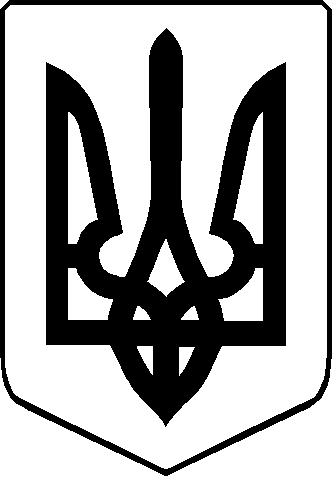 УКРАЇНАСТАРОВИЖІВСЬКА СЕЛИЩНА РАДАСТАРОВИЖІВСЬКОГО РАЙОНУ ВОЛИНСЬКОЇ ОБЛАСТІРОЗПОРЯДЖЕННЯ30 жовтня  2020 року                        смт Стара Вижівка                         №  211Про встановлення карантину та запровадження посилених протиепідемічних заходів на території Старовижівської селищної ради у зв’язку із поширенням гострої респіраторної хвороби COVID-19, спричиненої коронавірусом SARS-CoV-2Відповідно до статті 75 Кодексу цивільного захисту України, статті 29 Закону України "Про захист населення від інфекційних хвороб", на виконання вимог постанови Кабінету Міністрів України від 22 липня 2020 р. № 641 "Про встановлення карантину та запровадження посилених протиепідемічних заходів на території із значним поширенням гострої респіраторної хвороби COVID-19, спричиненої коронавірусом SARS-CoV-2" (із змінами внесеними постановою Кабінету Міністрів України: від 13 жовтня 2020 р. № 956), (далі - Постанова), з урахуванням рішення комісії з питань техногенно-екологічної безпеки і надзвичайних ситуацій Старовижівської селищної ради (протокол від 30.10.2020 р. № 14):1. Установити, з метою запобігання поширенню на території Старовижівської селищної ради гострої респіраторної хвороби COVID-19, спричиненої коронавірусом SARS-CoV-2, з 01 листопада 2020 р. по 31 грудня 2020 року, карантин, продовживши дію карантину, встановленого постановами Кабінету Міністрів України від 11 березня 2020 р. № 211 “Про запобігання поширенню на території України гострої респіраторної хвороби COVID-19, спричиненої коронавірусом SARS-CoV-2” (Офіційний вісник України, 2020 р., № 23, ст. 896, № 30, ст. 1061) та від 20 травня 2020 р. № 392 “Про встановлення карантину з метою запобігання поширенню на території України гострої респіраторної хвороби COVID-19, спричиненої коронавірусом SARS-CoV-2” (Офіційний вісник України, 2020 р., № 43, ст. 1394, № 52, ст. 1626).2. Заборонити на території Старовижівської  селищної ради з 01 листопада 2020 року до 31 грудня 2020 р.:1)	перебування в громадських будинках і спорудах, громадському транспорті без вдягнутих засобів індивідуального захисту, зокрема респіраторів або захисних масок, що закривають ніс та рот, у тому числі виготовлених самостійно;2)	перебування на вулицях без документів, що посвідчують особу, підтверджують громадянство чи її спеціальний статус, без посвідчення про взяття на облік бездомної особи, довідки про звернення за захистом в Україні;3)	самовільно залишати місця самоізоляції, обсервації.3.	В разі встановлення на території Старовижівського району "зеленого" рівня епідемічної небезпеки, заборонити:1)	проведення масових (культурних, спортивних, соціальних, релігійних, рекламних та інших) заходів за участю більш як 50 осіб (у разі проведення заходів з кількістю учасників до 50 осіб організатор забезпечує дотримання між учасниками фізичної дистанції не менше ніж 1,5 метра), а також діяльність закладів культури з наповненістю залів понад 50 відсотків місць у кожному окремому залі;2)	здійснення регулярних та нерегулярних перевезень пасажирів автомобільним транспортом, зокрема перевезень пасажирів у залізничному транспорті, у міському, приміському, міжміському, внутрішньообласному та міжобласному сполученні, в кількості більшій, ніж кількість місць для сидіння, що передбачена технічною характеристикою транспортного засобу, визначена в реєстраційних документах на цей транспортний засіб.Перевізник несе відповідальність за забезпечення водіїв засобами індивідуального захисту, зокрема респіраторами або захисними масками, та здійснює контроль за використанням засобів індивідуального захисту, зокрема респіраторів або захисних масок пасажирами під час перевезення, у тому числі виготовлених самостійно;3) проведення дискотек, робота розважальних закладів, діяльність закладів громадського харчування із організацією дозвілля (ресторанів, кафе, барів, закусочних, їдалень, кафетеріїв, буфетів тощо);4) відвідування закладів дошкільної, загальної середньої, позашкільної та спеціалізованої мистецької освіти у разі, коли на самоізоляції через контакт з пацієнтом з підтвердженим випадком COVID-19 перебуває більше ніж 50 відсотків здобувачів освіти та персоналу закладу освіти;5) робота після 22-ї та до 7-ї години суб’єктів господарювання з надання послуг громадського харчування без організації дозвілля (ресторанів, кафе, барів, закусочних, їдалень, кафетеріїв, буфетів тощо), крім діяльності з надання послуг громадського харчування із здійсненням адресної доставки замовлень та замовлень на винос.4.	В разі встановлення на території Старовижівського району "жовтого" рівня епідемічної небезпеки, додатково до протиепідемічних обмежень, установлених для "зеленого" рівня епідемічної небезпеки, забороняється:1) відвідування сторонніми особами установ і закладів соціального захисту, в яких тимчасово або постійно проживають/перебувають громадяни похилого віку, ветерани війни і праці, особи з інвалідністю, особи із стійкими інтелектуальними або психічними порушеннями, установ і закладів, що надають соціальні послуги сім’ям/особам, які перебувають у складних життєвих обставинах, крім установ і закладів, які надають соціальні послуги екстрено (кризово);2) проведення масових (культурних, спортивних, соціальних, релігійних, рекламних та інших) заходів за участю більш як 30 осіб (у разі проведення заходів з кількістю учасників до 30 осіб організатор забезпечує дотримання між учасниками фізичної дистанції не менше ніж 1,5 метра).5.	В разі встановлення на території Старовижівського району "помаранчевого" рівня епідемічної небезпеки, додатково до протиепідемічних обмежень, передбачених для "зеленого" та "жовтого" рівня епідемічної небезпеки, заборонити:1) проведення масових (культурних, спортивних, соціальних, релігійних, рекламних та інших) заходів за участю більш як 20 осіб (у разі проведення заходів з кількістю учасників до 20 осіб організатор забезпечує дотримання між учасниками фізичної дистанції не менше ніж 1,5 метра);2) діяльність закладів, що надають послуги з розміщення, крім готелів;3) відвідування закладів освіти здобувачами освіти групами кількістю більш як 20 осіб, крім закладів дошкільної, загальної середньої, позашкільної та спеціалізованої мистецької освіти;4) проведення закладами охорони здоров’я планових заходів з госпіталізації, крім:надання медичної допомоги внаслідок ускладненого перебігу вагітності та пологів;надання медичної допомоги вагітним, роділлям, породіллям, новонародженим;надання медичної допомоги у спеціалізованих відділеннях закладів охорони здоров’я пацієнтам з онкологічними захворюваннями;надання паліативної медичної допомоги у стаціонарних умовах;надання планової медичної допомоги закладам охорони здоров’я національного рівня, що надають високоспеціалізовану допомогу, за умови дотримання відповідних санітарних та протиепідемічних заходів;проведення інших невідкладних і термінових заходів з госпіталізації, якщо внаслідок їх перенесення (відтермінування) існує значний ризик для життя або здоров’я людей.Пацієнти, яким надається медична допомога у зв’язку з проведенням планових заходів з госпіталізації, підлягають тестуванню на COVID-19 відповідно до стандартів Міністерства охорони здоров’я;5) діяльність спортивних залів, фітнес-центрів, крім спортивних залів, фітнес-центрів, які здійснюють приймання відвідувачів не більше однієї особи на 10 кв. метрів приміщення;6) приймання дітей до дитячих закладів оздоровлення та відпочинку.У разі встановлення помаранчевого рівня епідемічної небезпеки під час оздоровчої зміни в дитячому закладі оздоровлення та відпочинку робота такого закладу триває до кінця зазначеної зміни з дотриманням протиепідемічних заходів;7) оздоровлення та відпочинок дітей за межами зазначеної території;8) відвідування пунктів (місць) тимчасового тримання осіб, пунктів тимчасового перебування іноземців та осіб без громадянства, які незаконно перебувають в Україні, та пунктів тимчасового розміщення біженців, крім осіб, які надають правову допомогу особам, які перебувають в таких пунктах;9) приймання відвідувачів закладами торговельного (у тому числі в магазинах, що розташовані у торговельно-розважальних центрах) і побутового обслуговування населення, крім випадків забезпечення перебування у приміщенні не більше одного відвідувача на 10 кв. метрів торговельної площі;10) діяльність з надання послуг громадського харчування, крім випадків приймання відвідувачів із забезпеченням наповненості не більш як на 50 відсотків посадкових місць у приміщенні закладу.На вході до передбачених цим пунктом закладів, місць проведення заходу, де встановлено обмеження щодо максимальної кількості осіб залежно від площі, розміщуються інформаційні матеріали із зазначенням можливої максимальної кількості відвідувачів.Організатор заходу, власник закладу, який приймає відвідувачів, зобов’язаний контролювати їх кількість та обмежити доступ у разі перевищення допустимої кількості відвідувачів.6.	В разі встановлення на території Старовижівського району "червоного" рівня епідемічної небезпеки, додатково до протиепідемічних обмежень, передбачених для "зеленого", "жовтого" та "помаранчевого" рівня епідемічної небезпеки, заборонити:1) регулярні та нерегулярні перевезення пасажирів автомобільним, залізничним транспортом, крім перевезення:легковими автомобілями, кількість пасажирів, включаючи водія, в яких не більше п’яти осіб без урахування осіб віком до 14 років;службовими та/або орендованими автомобільними транспортними засобами підприємств, закладів та установ за умови забезпечення водіїв та пасажирів під час таких перевезень засобами індивідуального захисту в межах кількості місць для сидіння і виключно за маршрутами руху, про які поінформовано не менше ніж за два дні органи Національної поліції;1-1) посадка пасажирів у транспорт приміського, міжміського, внутрішньообласного та міжобласного сполучення;2) відвідування закладів освіти здобувачами освіти, крім учнів (вихованців) спеціальних шкіл, навчально-реабілітаційних центрів за умови дотримання в них відповідних санітарних і протиепідемічних заходів та здійснення обов’язкового щоденного контролю стану здоров’я учнів (вихованців);3) приймання відвідувачів суб’єктами господарювання, які провадять діяльність у сфері культури, крім відвідувачів “автоконцертів”;4) приймання відвідувачів суб’єктами господарювання, які провадять діяльність у сфері громадського харчування (барів, ресторанів, кафе тощо);5) приймання відвідувачів у торговельно-розважальних центрах;6) приймання відвідувачів в інших закладах розважальної діяльності;7) приймання відвідувачів суб’єктами господарювання, які провадять діяльність у сфері торговельного і побутового обслуговування населення, крім: торгівлі продуктами харчування, пальним, засобами гігієни, лікарськими засобами та виробами медичного призначення, ветеринарними препаратами, кормами, пестицидами та агрохімікатами, насінням і садивним матеріалом;провадження банківської та страхової діяльності, а також медичної практики, ветеринарної практики, діяльності автозаправних комплексів, діяльності з технічного обслуговування та ремонту транспортних засобів, технічного обслуговування реєстраторів розрахункових операцій, діяльності з ремонту комп’ютерів, побутових виробів і предметів особистого вжитку, об’єктів поштового зв’язку;торговельної діяльності та діяльності з надання послуг громадського харчування із застосуванням адресної доставки замовлень;8) відвідування отримувачами соціальних або реабілітаційних послуг установ і закладів, що надають соціальні або реабілітаційні послуги сім’ям, особам, що перебувають у складних життєвих обставинах (тимчасове, денне перебування), крім установ і закладів, які надають соціальні послуги екстрено (кризово), центрів обліку бездомних осіб, мобільних бригад соціально-психологічної допомоги, соціального патрулювання.7.	В разі встановлення на території Старовижівського району "помаранчеого" та "червоного" рівня епідемічної небезпеки, додатково можуть застосовуватись обмежувальні протиепідемічні заходи, визначені рішенням Державної комісії з питань техногенно-екологічної безпеки та надзвичайних ситуацій або органів державної влади та органів місцевого самоврядування.8. Головним державним санітарним лікарем України розробляються та затверджуються протиепідемічні заходи, які визначають особливості провадження діяльності суб’єктами господарювання на період карантину.9. На період дії карантину тимчасово дозволити:1) фізичним особам - підприємцям та фізичним особам, які провадять незалежну професійну діяльність, вести облік доходів і витрат без використання книг обліку доходів і витрат (книг обліку доходів), якщо ведення зазначених книг повинне розпочатися після встановлення карантину, за умови подальшого подання такими особами книг обліку доходів і витрат (книг обліку доходів), до яких внесені дані про доходи і витрати, отримані (здійснені) ними, для реєстрації до контролюючих органів протягом трьох місяців з дня прийняття рішення про відміну карантину;2) залучення до роботи без проходження попереднього (під час прийняття на роботу) та періодичних (протягом трудової діяльності) медичних оглядів працівників, зайнятих на важких роботах, роботах із шкідливими чи небезпечними умовами праці або таких, де є потреба у професійному доборі, робота яких пов’язана із забезпеченням безпеки руху та обслуговуванням залізничного транспорту, підприємств міжгалузевого промислового залізничного транспорту, працівників окремих професій, виробництв та організацій, діяльність яких пов’язана з обслуговуванням населення, визначених у переліку професій, виробництв та організацій, працівники яких підлягають обов’язковим профілактичним медичним оглядам, затвердженому постановою Кабінету Міністрів України від 23 травня 2001 р. № 559 (Офіційний вісник України, 2001 р., № 21, ст. 950);10. Рекомендувати підприємствам, установам, організаціям незалежно від форми власності забезпечити:на період дії карантину з метою обмеження скупчення осіб в транспорті та на шляхах прямування на роботу/з роботи застосування за можливості гнучкого режиму робочого часу, який, зокрема, передбачає різний час початку і закінчення роботи для різних категорій працівників, позмінну роботу працівників, а за технічної можливості - також роботу в режимі реального часу через Інтернет із збереженням заробітної плати, дистанційну (надомну) роботу;встановлення відстані у прикасовій та касовій зонах закладу торгівлі між особами (за винятком покупця і продавця) не менше ніж 1,5 метра та/або наявність між ними відповідних захисних екранів;дотримання відстані не менше ніж 1,5 метра між відвідувачами, які очікують дозволу на вхід до приміщень.11. Рекомендувати суб’єктам господарювання на період дії карантину внести (у разі потреби) зміни до режимів їх роботи з метою встановлення початку роботи о 9-й, 10-й годині чи більш пізній час. Зокрема, встановити початок роботи о 10-й годині або більш пізній час для суб’єктів господарювання, які провадять свою діяльність у таких видах економічної діяльності:оптова та роздрібна торгівля;ремонт автотранспортних засобів і мотоциклів;поштова та кур’єрська діяльність;тимчасове розміщення та організація харчування;страхова діяльність;освіта;надання соціальної допомоги;мистецтво, спорт, розваги та відпочинок.12. Гуманітарному відділу Старовижівської селищної ради (Валентина Яриніч) вжити додаткових заходів до виявлення та обслуговування одиноких осіб та осіб, які одиноко проживають, серед осіб похилого віку, осіб з інвалідністю, осіб, які перебувають на самоізоляції, та організувати належний соціальний супровід.13. Визнати таким, що втратило чинність розпорядження селищного голови від 31.08.2020 р. №168 «Про встановлення карантину та запровадження посилених протиепідемічних заходів на території Старовижівської селищної ради у зв’язку із поширенням гострої респіраторної хвороби COVID-19, спричиненої коронавірусом  SARS-CoV-2».14.Дане розпорядження набирає чинності з 01 листопада 2020 року.15.Контроль за виконанням цього розпорядження залишаю за собою.  Селищний голова                                                            Володимир СЕМЕНЮКАндрій Марчук